ImagingBioPro Network
Discipline Hopping Exchange (DHE) Funding Application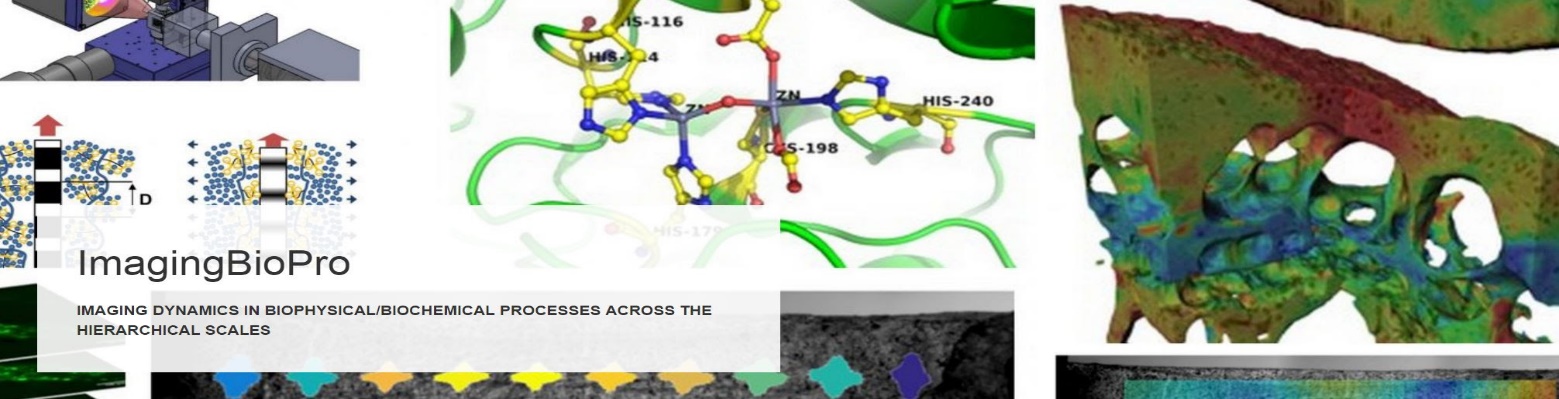 Details of applicant (visiting scientist):Details of applicant (visiting scientist):Details of applicant (visiting scientist):Details of applicant (visiting scientist):Details of applicant (visiting scientist):Details of applicant (visiting scientist):Details of applicant (visiting scientist):Title:First name:First name:Surname:Email:Division / Department:Division / Department:Division / Department:Organisation:Organisation:Organisation:Details of host laboratory & individual:Details of host laboratory & individual:Details of host laboratory & individual:Details of host laboratory & individual:Details of host laboratory & individual:Details of host laboratory & individual:Details of host laboratory & individual:Title:First name:First name:Surname:Email:Division / Department:Division / Department:Division / Department:Organisation:Organisation:Organisation:Details of Visit:Details of Visit:Dates:Breakdown of costs of visit: Funding requested:(NB: this only covers travel and subsistence to a max of £750):Aims and goals of visit (max. 300 words):